حیات جاودانی مؤمنینحضرت بهاءاللهاصلی فارسی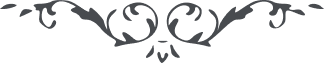 من آثار حضرت بهاءالله - مائده آسمانی، جلد 8 صفحه 21مطلب بیست و سوم _ حیات جاودانی مؤمنینقوله تعالی : " ان الذی آمن بالله فی هذا الظهور الاعظم لا یفقده الموت لعمر الله انه حی باق فی ملکوت الله العزیز المنیع طوبی لمن صعد الی الله و وجد منه الملأ الاعلی عرف هذا القمیص الذی به تضوع عرف الله بین العالمین . "